УТВЪРЖДАВАМ,МАРТИН ИЛИЕВДИРЕКТОР: ПРОГРАМА ЗА ПРЕДОСТАВЯНЕ НА РАВНИ ВЪЗМОЖНОСТИ И ЗА ПРИОБЩАВАНЕ НА ДЕЦА И УЧЕНИЦИ ОТ УЯЗВИМИ ГРУПИ (2021 – 2024)Приети на заседание на ПС от 08.09.2021 г. /Протокол № 11/І. УВОДНастоящата програма цели да начертае целите и задачите на работа с деца и ученици от СУ „Епископ Константин Преславски“ – Бургас и урежда взаимоотношенията между институциите, във връзка с предоставянето на приобщаващо образование.  Програмата е изготвена в съответствие с действащите стратегически и оперативни национални документи на централните ведомства, в изпълнение на държавната политика за предоставяне на равни възможности на всички българските граждани и за приобщаване на децата и учениците от уязвими групи.Училищната програма се базира на:Закон за предучилищното и училищното образование;Наредба за приобщаващото образованиеъСтратегия за образователна интеграция на децата и учениците от етническите малцинства;Рамкова програма за интегриране на ромите в българското общество;Национална стратегия на Р. България за интегриране на ромите;Закон за защита от дискриминация;Конвенция за борба срещу дискриминацията в областта на образованието. Програмата включва редът и начините за оказване на обща и допълнителна подкрепа на всички деца и ученици, които имат необходимост от такива в СУ „Епископ Константин Преславски“ – Бургас, съобразно неговите лични интереси, потребности и нужди.Уязвими групи в СУ „Епископ Константин Преславски“ – Бургас са деца и ученици, диагностицирани със специални образователни потребности, хронични заболявания, двигателни увреждания, деца и ученици в риск, деца и ученици, застрашени или жертва на насилие, деца с изявени дарби, деца-сираци и полусираци, деца-бежнаци, деца от различни етнически групи и др. с други идентифицирани нужди. II. Подкрепа на личностното развитие Подкрепата на личностното разитие се осъществява във връзка и в корелация с разработените областни стратегии за покрепа на личностното развитие, както и въз основа на анализ на необходимостта от обща и допълнителна подкрепа.2.1 Обща подкрепа За организиране на покрепата на личностното развитие в .....училище за координатор е определен педагогически съветник/заместник-директор/ресурсен учител/логопед, който изпълнява функциите си съобразно Наредбата за приобщаващото образование.Общата подкрепа в СУ „Епископ Константин Преславски“ – Бургас се осъществява от екип, ръководен от координатора, както и училищен психолог, логопед, педагогически съветник. Общата подкрепа е насочена към развитие на потенциала на всяко дете и ученик.  Общата подкрепа включва различна екипна работа също така и между отделните специалисти и осигуряване или насочване към занимания по интереси. Заниманията по интереси могат да се организират от.....училище или от ОДК/СтЦРД/НДД или други центрове за личностно развитие. Кариерното ориентиране, провеждано от педагогическия съветник или консултант от кариерен център също е част от общата подкрепа на учениците от първи до последния клас за училището. В СУ „Епископ Константин Преславски“ – Бургас функционира училищна библиотека, ръководена от библиотекар/определен за целта служител, която чрез осъществяване на различни дейности представлява част от общата покрепа на децата и учениците. Описаните в ПДУ морални и материални награди също са част от предоставяната от СУ „Епископ Константин Преславски“ – Бургас обща подкрепа. Общата подкрепа включва и други дейности, подробно описани в Наредбата за приобщаващото образование2.2. Допълнителна подкрепа Допълнителната покрепа се осъществява въз основа на направена оценка на индивидуалните способности на опрелено дете или ученик от .....Оценката на способностите се извършва от специално назначен екип от специалисти, съобразно необходимостта на детето и след това се потвърждава от Регионален център за подкрепа на приобщаващото образование.Учениците за които може да се поиска оценка на способностите са от следните уязвими групи:-деца със специални образователни потребности – в началото на учебната година - деца с хронични заболявания- деца в рискДопълнителната подкрепа включва: - работа с дете или ученик по конкретен случай- психо-социална рехабилитация -рехабилитация на слуха -зрителна рехабилитация -рехабилитация на комуникативни нарушения -осигуряване на достъпна архитектурна среда -специализирани средства -ресурсно подпомагане Допълнителната подкрепа се реализира чрез план за действие за всяко конкретно дете. Родителите задължително се включват в плана за действие като активни участници в дейностите.Ако Регионалният център препоръча допълнителна подкрепа, но родителите откажат, СУ „Епископ Константин Преславски“ – Бургас уведомява отдел „Закрила на детето“ към Служба „Социална подпомагане“ по местоживеене на детето с цел да социалните служби да окажат съдействие и ако се налага помощ на родителите за осъзнаване на нуждите на детето.При наличие на три и повече деца/ученици в паралелка се осигурява помощник-учител за подпомагане работата на учителите. Задълженията на помощник-учителите са разписани в Наредбата за приобщаващото образование.При необходимост се изработва индивидуална учебна програма по съответните учебни предмети с цел по-лесното възприемане от ученика, а също се така се изготвя и индивидуален учебен план или учебен план за обучение в комбинирана форма на обучение. За ученици с изявени дарби също се изработва индивидуален учебен план.III. ПЛАН ЗА ДЕЙСТВИЕ ПО ПРОГРАМАТА V. ЗАКЛЮЧЕНИЕЗа изпълнението на Програмата важно значение има сътрудничеството между всички пряко ангажирани институциии, неправителствения сектор и местната общност. Всички участници в образователния процес (семейство, детска градина, училище, институции, НПО) трябва да бъдат еднакво отговорни и ангажирани за постигането на поставените цели.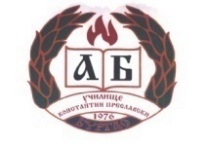 СРЕДНО УЧИЛИЩЕ „ЕПИСКОП КОНСТАНТИН ПРЕСЛАВСКИ“ – БУРГАС8010 Бургас,  ж.к. „П. Р. Славейков” до бл.44,   Директор: 056 860905;   Заместник-директори: тел./факс: 056 860847; Канцелария: 056 860906;   E-mail: sskpreslavski@abv.bg:   Web: www.preslavski.eu8010 Бургас,  ж.к. „П. Р. Славейков” до бл.44,   Директор: 056 860905;   Заместник-директори: тел./факс: 056 860847; Канцелария: 056 860906;   E-mail: sskpreslavski@abv.bg:   Web: www.preslavski.euДейности Срок ОтговорникЗабележка Идентифициране на ученици, които имат необходимост от обща подкрепа постянен педагогически съветник, логопед Екипна работа на учителите от даден клас постоянен класни ръководител, учители при необходимостОпределяне на координатор на екипа за оказване на подкрепа до 01.10.директорНаграждаване на ученици текущдиректор, заместник-директори при и по определен повод за поощрениеДейности на училищната библиотека, свързани с четивна грамотност01.11, 01.04завеждащ библиотека, библиотекарда се направи по повед Деня на книгатаПредставяне на дейности по интереси в училището 15.09учители в ПИГПредставяте на дейностите по интереси на СтЦРД, НДД015.10представители на центроветепри проявен интерес от страна на центроветеКариерно ориентиране и консултиране в класовете от 3 до 701.12,01.05педагогически съветник, кариерен консултантИдентифициране на ученици със СОПцелогодишно класни ръководител, учители, логопед, ресурсен учителОценка на потребности на ученици със СОП целогодишно ресурсен учител и екип не по-късно от 3 месеца след идентифициране на нуждатаЛогопедична терапия, рехабилитация и консултациицелогодишно логопедПсихологическа подкрепа, психо-социална рехабилитация и консултациицелогодищно педагогически съветник/психологПревантивни мерки за недопускане отпадане от училище целогодишнодиректор, зам.-директор, учители, психологОрганизиране и провеждане на “Училище за родители“ 01.03.директор, екип при желание от родителитеСтимулиране участието на деца с изявени дарби в състезания и олимпиади целодогодишно,учителиСтимулиране участието на деца и ученице от различни етнически групи в състезания и олимпиадицелодогодишно,учителиСъвместни дейности с МКБППМНцелогодишно, по графикУКБППМН, директор, районна адиминстрацияОбучение на педагогически специалисти за работа в мултикултурна средапо график, заложен в план за квалификация директор, председатели на МО